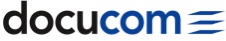  				INSURER OF THE GREEN 2017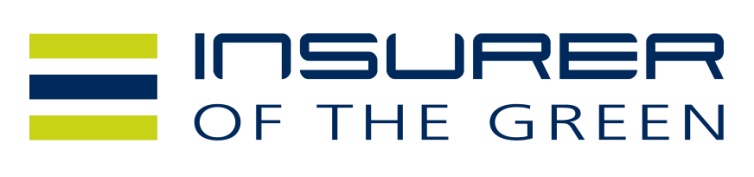 FORREST č.1     PANORAMA GOLF RESORT KÁCOVFORREST č.1     PANORAMA GOLF RESORT KÁCOVFORREST č.1     PANORAMA GOLF RESORT KÁCOVFORREST č.1     PANORAMA GOLF RESORT KÁCOVFORREST č.1     PANORAMA GOLF RESORT KÁCOVFORREST č.1     PANORAMA GOLF RESORT KÁCOVFORREST č.1     PANORAMA GOLF RESORT KÁCOVFORREST č.1     PANORAMA GOLF RESORT KÁCOVčas      jméno hráče      jméno hráče     jméno hráče     jméno hráče     jméno hráče     jméno hráče    jméno hráče    jméno hráče   9.00 hKÁRAL JanKÁRAL JanKEMR ZbyněkKEMR ZbyněkVACKOVÁ Marcela VACKOVÁ Marcela VESELÝ PetrVESELÝ Petr   9.10 hHORÁČEK PetrHORÁČEK PetrHRUBÝ VáclavHRUBÝ VáclavKAPLAN ZdeněkKAPLAN ZdeněkKULHÁNEK MilanKULHÁNEK Milan   9.20 hHOFFMAN PavelHOFFMAN PavelSTARCZEWSKI MichalSTARCZEWSKI MichalŠIMČÁK PetrŠIMČÁK PetrŽÁČEK MartinŽÁČEK Martin   9.30 hCZISZÁR TomášCZISZÁR TomášDANEŠ RomanDANEŠ RomanJUKL JanJUKL JanTOPINKA PetrTOPINKA Petr   9.40 hBEŠTA MartinBEŠTA MartinČERVINKA MilošČERVINKA MilošKRATOCHVÍL MartinKRATOCHVÍL MartinNEVRTAL JanNEVRTAL Jan   9.50 hBORŠ VieroslavBORŠ VieroslavFRIEDL HaraldFRIEDL HaraldKRUMP PavelKRUMP PavelŘEHÁK JaroslavŘEHÁK Jaroslav 10.00 hFUCHS VladimírFUCHS VladimírHRIVNÁK MartinHRIVNÁK MartinKROUPA PetrKROUPA PetrPUMMER JanPUMMER Jan 10.10 hJELÍNEK PetrJELÍNEK PetrKLÍMA LadislavKLÍMA LadislavKOLDINSKÝ KarolKOLDINSKÝ KarolŠEJNOHA MichalŠEJNOHA Michal 10.20 hPHAN KIEN CuongPHAN KIEN CuongPÍCHA DavidPÍCHA DavidŠARAPATKA PetrŠARAPATKA PetrTĚŽKÝ BořekTĚŽKÝ Bořek 10.30 hKUBÁLKOVÁ MarkétaKUBÁLKOVÁ MarkétaLEDECKÝ DavidLEDECKÝ DavidPRUNEROVÁ VlaďkaPRUNEROVÁ VlaďkaŠVORC MilanŠVORC Milan 10.40 hBEDNÁŘ MartinBEDNÁŘ MartinKUSÝ JanoKUSÝ JanoPŘÍCHOVSKÝ AlešPŘÍCHOVSKÝ AlešMEADOWS č.1 - buggy /pro případ podmáčeného hřiště s sebou vezměte vozíky/MEADOWS č.1 - buggy /pro případ podmáčeného hřiště s sebou vezměte vozíky/MEADOWS č.1 - buggy /pro případ podmáčeného hřiště s sebou vezměte vozíky/MEADOWS č.1 - buggy /pro případ podmáčeného hřiště s sebou vezměte vozíky/MEADOWS č.1 - buggy /pro případ podmáčeného hřiště s sebou vezměte vozíky/MEADOWS č.1 - buggy /pro případ podmáčeného hřiště s sebou vezměte vozíky/MEADOWS č.1 - buggy /pro případ podmáčeného hřiště s sebou vezměte vozíky/MEADOWS č.1 - buggy /pro případ podmáčeného hřiště s sebou vezměte vozíky/čas     jméno hráče     jméno hráče     jméno hráče     jméno hráče     jméno hráče     jméno hráče      jméno hráče      jméno hráče   9.00 hLUKEŠ RadimLUKEŠ RadimNOVÁK AntonínNOVÁK AntonínPÁRAL MartinPÁRAL MartinRÁJA MiroslavRÁJA Miroslav   9.10 hBARTOŃ RostislavBARTOŃ RostislavBERÁNEK MichalBERÁNEK MichalHANUŠOVÁ MonikaHANUŠOVÁ MonikaTUREK MartinTUREK Martin   9.20 hBOGAČ VítězslavBOGAČ VítězslavJAROŠ ZdeněkJAROŠ ZdeněkKYSELA PavelKYSELA PavelNEUBAUER RomanNEUBAUER Roman   9.30 hDOHNAL RadekDOHNAL RadekLEC MichalLEC MichalTAIMAR JiříTAIMAR JiříVESELÝ ZbyněkVESELÝ Zbyněk   9.40 hFILINGER MiroslavFILINGER MiroslavHRADIL RadekHRADIL RadekCHIZZOLA JitkaCHIZZOLA JitkaKOVÁŘOVÁ HanaKOVÁŘOVÁ Hana   9.50 hBOUCNÍK MojmírBOUCNÍK MojmírMARUŠKA VladimírMARUŠKA VladimírURVÁLKOVÁ LucieURVÁLKOVÁ LucieŽÁČEK PetrŽÁČEK Petr 10.00 hCHVOJKA JanCHVOJKA JanKŘÍŽ PetrKŘÍŽ PetrMENCL PavelMENCL PavelMUŽÍK PavelMUŽÍK Pavel 10.10 hÁRENDÁŠ Tomáš ÁRENDÁŠ Tomáš MIKULE AlešMIKULE AlešSKÁLA PetrSKÁLA PetrVOPÁTEK MartinVOPÁTEK Martin 10.20 hKRUŠINA JanKRUŠINA JanVINTROVÁ LucieVINTROVÁ LucieZÁVITKOVSKÝ PavelZÁVITKOVSKÝ Pavel 10.30 hBARTOŠ FilipBARTOŠ FilipROTT RobertROTT RobertVESELÝ IvanVESELÝ IvanVIEST IgorVIEST Igor 10.40 hLAUER MilošLAUER MilošLORENC ČeněkLORENC ČeněkORÁLEK PetrORÁLEK Petr 10.50 hBESPERÁT JaroslavBESPERÁT JaroslavHOLUB MiroslavHOLUB MiroslavVEIGERT JiříVEIGERT JiříZNIŠŤAL PavelZNIŠŤAL Pavel